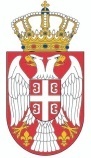 РЕПУБЛИКА СРБИЈАОПШТИНА РАЧАОпштинска управаБрој: 404-16/2024-IV-00Дана: 12.03.2024  годинеР а ч аПОЗИВ ЗА ПОДНОШЕЊЕ ПОНУДЕПоштовани,На основу члана 89. Правилника о набавкама општине Рача  ("Службени гл. општине Рача", број 5/2022), Комисија за набавку  Вас  позива да у поступку набавке на коју се закон не примењује - „Услуге чишћења и одржавања хигијене  зграде Општинске управе Рача“,  доставите понуду:Са понуђачем са најповољнијом понудом ће се након истека  рока за подношења понуде приступи закључењу Уговора.Рок достављања понуде је 18.03.2024 година до 10 часоваOтварање понууда је 18.03.2024 година у 10,30 часоваНачин достављање понудеПонуда се може доставити поштом или лично на писарницу Општинске управе Општине Рача, и мора стићи до последњег дана рока без обзира на начин на који је послата, на адресу Карађорђева 48 34210 РачаНеће се прихватити понуде које пристигну путем мејла.Обавезни елементи понудеОбразац понуде ,  техничка спецификација и изјава о испуњености критеријума за ибор привредног субјекта. Уколико понуђач не достави ову  документацију његова понуда ће бити одбијена као неприхватљива.Критеријум за доделу Уговора Економски најповољнија понуда- ценаОсоба за контактСтевановић Јелена; jelena.stevanovic@raca.rs